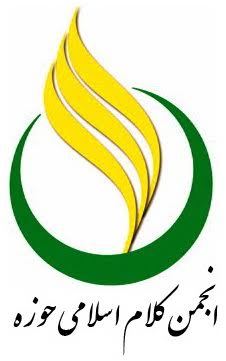 انجمن کلام اسلامی حوزه علمیه (دفتر اصفهان)فرم ثبت نام سومین مدرسه تابستانی کلام امامیه – تابستان 1396انجمن کلام اسلامی حوزه علمیه (دفتر اصفهان)فرم ثبت نام سومین مدرسه تابستانی کلام امامیه – تابستان 1396انجمن کلام اسلامی حوزه علمیه (دفتر اصفهان)فرم ثبت نام سومین مدرسه تابستانی کلام امامیه – تابستان 1396انجمن کلام اسلامی حوزه علمیه (دفتر اصفهان)فرم ثبت نام سومین مدرسه تابستانی کلام امامیه – تابستان 1396انجمن کلام اسلامی حوزه علمیه (دفتر اصفهان)فرم ثبت نام سومین مدرسه تابستانی کلام امامیه – تابستان 1396انجمن کلام اسلامی حوزه علمیه (دفتر اصفهان)فرم ثبت نام سومین مدرسه تابستانی کلام امامیه – تابستان 1396انجمن کلام اسلامی حوزه علمیه (دفتر اصفهان)فرم ثبت نام سومین مدرسه تابستانی کلام امامیه – تابستان 1396انجمن کلام اسلامی حوزه علمیه (دفتر اصفهان)فرم ثبت نام سومین مدرسه تابستانی کلام امامیه – تابستان 1396انجمن کلام اسلامی حوزه علمیه (دفتر اصفهان)فرم ثبت نام سومین مدرسه تابستانی کلام امامیه – تابستان 1396انجمن کلام اسلامی حوزه علمیه (دفتر اصفهان)فرم ثبت نام سومین مدرسه تابستانی کلام امامیه – تابستان 1396انجمن کلام اسلامی حوزه علمیه (دفتر اصفهان)فرم ثبت نام سومین مدرسه تابستانی کلام امامیه – تابستان 1396انجمن کلام اسلامی حوزه علمیه (دفتر اصفهان)فرم ثبت نام سومین مدرسه تابستانی کلام امامیه – تابستان 1396انجمن کلام اسلامی حوزه علمیه (دفتر اصفهان)فرم ثبت نام سومین مدرسه تابستانی کلام امامیه – تابستان 1396مشخصات فردیمشخصات فردیمشخصات فردیمشخصات فردیمشخصات فردیمشخصات فردیمشخصات فردیمشخصات فردیمشخصات فردیمشخصات فردیمشخصات فردیمشخصات فردیمشخصات فردینام خانوادگینام خانوادگیتاریخ تولدشماره شناسنامهشماره شناسنامهنامنامنام پدرکدملیکدملیسوابق تحصیلیسوابق تحصیلیسوابق تحصیلیسوابق تحصیلیسوابق تحصیلیسوابق تحصیلیسوابق تحصیلیسوابق تحصیلیسوابق تحصیلیسوابق تحصیلیسوابق تحصیلیسوابق تحصیلیسوابق تحصیلیتحصیلات حوزویتحصیلات حوزویمقطع:رشته:رشته:رشته:رشته:محل تحصیل:محل تحصیل:محل تحصیل:محل تحصیل:محل تحصیل:محل تحصیل:تحصیلات دانشگاهیتحصیلات دانشگاهیمقطع:رشته:رشته:رشته:رشته:محل تحصیل:محل تحصیل:محل تحصیل:محل تحصیل:محل تحصیل:محل تحصیل:دوره‌های کوتاه مدت (مدارس تابستانی، همایش ها و...)دوره‌های کوتاه مدت (مدارس تابستانی، همایش ها و...)عنوانعنوانعنوانعنوانعنوانمحل برگزاریمحل برگزاریمحل برگزاریمحل برگزاریزمان برگزاریزمان برگزاریدوره‌های کوتاه مدت (مدارس تابستانی، همایش ها و...)دوره‌های کوتاه مدت (مدارس تابستانی، همایش ها و...)دوره‌های کوتاه مدت (مدارس تابستانی، همایش ها و...)دوره‌های کوتاه مدت (مدارس تابستانی، همایش ها و...)دوره‌های کوتاه مدت (مدارس تابستانی، همایش ها و...)دوره‌های کوتاه مدت (مدارس تابستانی، همایش ها و...)دوره‌های کوتاه مدت (مدارس تابستانی، همایش ها و...)دوره‌های کوتاه مدت (مدارس تابستانی، همایش ها و...)سوابق پژوهشی (پایاننامه و مقالات)سوابق پژوهشی (پایاننامه و مقالات)سوابق پژوهشی (پایاننامه و مقالات)سوابق پژوهشی (پایاننامه و مقالات)سوابق پژوهشی (پایاننامه و مقالات)سوابق پژوهشی (پایاننامه و مقالات)سوابق پژوهشی (پایاننامه و مقالات)سوابق پژوهشی (پایاننامه و مقالات)سوابق پژوهشی (پایاننامه و مقالات)سوابق پژوهشی (پایاننامه و مقالات)سوابق پژوهشی (پایاننامه و مقالات)سوابق پژوهشی (پایاننامه و مقالات)سوابق پژوهشی (پایاننامه و مقالات)عنوانعنوانعنوانعنوانعنوانعنوانعنوانمحل ارائه/نشرمحل ارائه/نشرمحل ارائه/نشرمحل ارائه/نشرمحل ارائه/نشرزمان دفاع/نشراطلاعات تماساطلاعات تماساطلاعات تماساطلاعات تماساطلاعات تماساطلاعات تماساطلاعات تماساطلاعات تماساطلاعات تماساطلاعات تماساطلاعات تماساطلاعات تماساطلاعات تماسآدرسایمیلشماره همراهشماره همراهشماره همراه